
CLIENT PROFILE FORMOwner Information Owner's name: _______________________________________________________________________    Address: ______________________________________ City & Postal Code: ______________________Home Phone #: _______________________	Cell Phone #: _________________________________

Email: ______________________________________________________________________________ Emergency Contact: ____________________________________________________________________Dog Information (separate form for each dog in your family)Dog's Name:  ___________________    Male  /  Female   Age:_______ Breed : _______________________________________________

Dog's Social Skill InformationHow long have you had your dog? __________________________ Is your dog known to jump?  Y / N  (If yes, how high? _______________)Does your dog socialize with other dogs (at home, dog parks, etc?) _____ How often? __________Dog's Physical InformationVet name : ________________________________________ Phone #: ___________________________What allergies does your dog have, if any?

 ______________________________________________________Does your dog have any existing health concerns?

____________________________________________________________________________________
Is your dog neutered/spayed?	Yes  /  No	Does your dog have a microchip ID?	Yes  /  No
(Though reasonable care will be given, Adele’s Doggie Daycare will not be liable for any unforeseen pregnancy resulted) _________ (Initial)		Is your dog insured?	Yes / NoI authorise emergency care from the nearest vet to be billed directly to me by the vet.

_________________________________		_______________________________
Owner's Signature						Date___________________________________________________________________________
For Boarding :CHECK IN DATE/TIME : ____________________________________

CHECK OUT DATE/TIME : ____________________________________

Please note that opening hours on weekends and statutory holidays are from 8 to 10am, and from 4 to 6pm. All check in and checkout will be during these hours.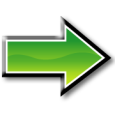 Terms & Conditions AgreementIn consideration of being allowed to attend and participate in activities at ADELE’S DOGGIE DAYCARE, and lands in and around ADELE’S DOGGIE DAYCARE, I release and absolve ADELE’S DOGGIE DAYCARE, BRENDA ANG, VINCENT WONG, ADELE WONG and any employee or volunteer at ADELE’S DOGGIE DAYCARE and indemnify and save harmless ADELE’S DOGGIE DAYCARE, BRENDA ANG, VINCENT WONG, ADELE WONG and any employee or volunteer at ADELE’S DOGGIE DAYCARE, and release them from all responsibility, liability or claims of any nature and kind which may arise from the participation in the activities.I understand that I am solely responsible for any harm caused by my dog(s) while my dog(s) is/are attending daycare at Adele's Doggie Daycare or is/are using any other services provided by Adele's Doggie Daycare. I further understand and agree in admitting my dog(s) that Adele's Doggie Daycare has relied on my representation that my dog(s) is/are in good health and have not harmed or shown aggression or threatening behaviour towards any person or any other dog. I further understand and agree that my dog(s) may suffer minor injuries including cuts, scratches, abrasions, etc due to the nature of dog play.I further understand and agree that Adele's Doggie Daycare and their staff and volunteers will not be liable for any problems that develop provided reasonable care and precautions are followed. I hereby release Adele's Doggie Daycare, their staff and volunteers of any liability of any kind whatsoever arising from my dog(s) attendance and participation at Adele's Doggie Daycare. Adele's Doggie Daycare reserves the right to refuse service to any dog with or without reason at any time.I further understand and agree that any problem that develops with my dog(s) will be treated as deemed fit by the staff of Adele's Doggie Daycare, in their sole discretion. And that I will assume full financial responsibility for any and all expenses involved.If for whatever reason, due to injuries or illnesses, my dog cannot continue to board with Adele’s Doggie Daycare, I am liable for the fees due to the very last day of boarding at Adele’s Doggie Daycare.I further understand and agree that if my dog(s) arrive(s) at the facility with fleas and/or other parasites, Adele's Doggie Daycare has the right to quarantine my dog(s) until picked up by myself or my agent, and I take full responsibility for any expenses incurred for such reasons.There is a 24 hour cancellation policy for daycare reservations – if you do not cancel a daycare reservation with at least 24 hours notice, you will be charged the full rate for the day of daycare. There is a 72 hour cancellation policy for boarding – if you do not cancel a boarding reservation; with at least 72 hours notice, you will be charged for the full boarding stay.I certify that I have read and understand the terms and conditions set forth on this page and on the Client Profile form. I agree to abide by the terms and conditions and accept all terms, conditions, and statements of this agreement.Name of owner (please print):_______________________________________________________Signature of owner: _____________________________________      Date: __________________________________________
How did you hear about us (newspaper, directories, flyers, friend, internet search, etc.)?_____________________________________________________________________________